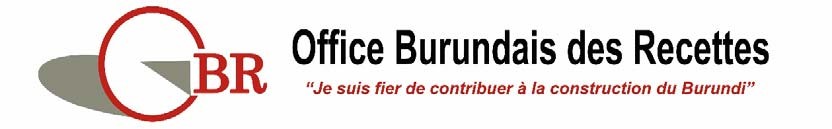 DOSSIER D’APPEL D’OFFRES NATIONAL OUVERT N°DNCMP/45/F/2022-2023 POUR LA FOURNITURE DES TABLETTES, DES ORDINATEURS PORTABLES ET CEUX DE BUREAUX (RELANCE)	        Date de Publication               : 21/12 /2022 	 	    Date d’ouverture des offres : 10/1/2023 	                                                       DECEMBRE 2022 PREMIERE PARTIE : PROCEDURES D’APPEL D’OFFRES AVIS D’APPEL D’OFFRES OUVERT NATIONALN° DNCMP/45/F/2022-2023 POUR LA FOURNITURE DES TABLETTES, DES ORDINATEURS PORTABLES ET CEUX DE BUREAUX Date de Publication        	:21/12/2022 Date d’ouverture des offres      :10/1/2023Objet. L’Office Burundais des Recettes invite, par le présent Appel d’Offres, les soumissionnaires intéressés à présenter leurs offres sous enveloppes fermés pour « la fourniture des Tablettes, des Ordinateurs portables et ceux de bureaux » dont les spécifications et les quantités se trouvent dans la deuxième partie du présent Dossier d’Appel d’Offres.  Financement. Le Marché est financé à 100% sur les fonds propres de l’Office Burundais des Recettes, exercice 2022-2023.  3. Spécification du Marché La passation du présent Marché sera conduite par Appel d’Offres Ouvert national tel que défini dans le Code des Marchés Publics du Burundi du 29/01/2018.  4. Allotissement Le présent marché est constitué de quatre lots à savoir : Lot 1 : Fourniture de 140 Ordinateurs de bureauxLot 2 : Fourniture de 40 Ordinateurs portables type ILot 3 : Fourniture de 20 Ordinateurs portables type IILot 4 : Fourniture de 30 Tablettes Chaque soumissionnaire peut soumissionner sur un, ou plusieurs lots et les gagner tous.5. Délai d’exécution Le délai de livraison des équipements est fixé à quatre-vingt-dix (90) jours calendaires à compter de la date de notification définitive du marché, mais un soumissionnaire peut proposer un délai plus court. Les ordinateurs et tablettes à livrer devront avoir une garantie technique de type « réparer ou remplacer » de trois (03) ans, comptés à partir de la validation du procès-verbal de leur réception.  NB : L’Office Burundais des Recettes ne va pas assister le titulaire du marché dans l’obtention des devises.                            6. Conditions de participation La participation à la concurrence est ouverte, à égalité de conditions, à toutes les personnes physiques et morales remplissant les conditions juridiques, techniques et les capacités financières nécessaires à l’exécution de ce marché, conformément à l’article 151 du Code des marchés Publics.Ne peut participer à l’appel d’offres tout soumissionnaire concerné par l’une des règles d’incapacité énumérée à l’article 161 du Code des Marchés Publics en vigueur au Burundi. Les associations sans but lucratif ne sont pas éligibles pour ce marché. 7. Consultation et acquisition du Dossier d’Appel d’Offres Le Dossier d’Appel d’Offres pourra être consulté sur le site de l’Office Burundais des Recettes (www.obr.bi), ou être consulté tous les jours ouvrables de 7 h 30’ à 12h 00 puis de 14 h à 17h 30’, heure locale à l’adresse ci-après : Secrétariat de la Direction de l’Administration et des Approvisionnement de l’Office Burundais des Recettes,  Immeuble VIRAGO COMPLEX, Quartier Industriel,  Avenue de la Tanzanie, N°936a/A,  B.P 3465 Bujumbura II, Tél : 22 28 21 26 ou 22 28 25 31 Il pourra également être obtenu physiquement au Secrétariat de la Direction de l’Administration et des Approvisionnement de l’OFFICE BURUNDAIS DES RECETTES sur présentation d’un bordereau de versement de cinquante mille Francs Burundais (50.000 BIF) non remboursables, versés sur le compte N° N°01104582385 ouvert à la Banque de la République du Burundi (BRB).  8. Demande de renseignementsToute question concernant le présent appel d’offres doit être adressée par écrit au Commissaire des Services Généraux et Personne Responsable des Marchés Publics à l’OBR et envoyée à l’adresse de l’Office Burundais des Recettes sise immeuble VIRAGO, 3ème étage, B.P. 3465 Bujumbura, Tél. 22282146/22282216, en mentionnant la référence de publication indiquée en haut de page, au moins dix (10) jours avant la date limite de remise des offres.        L’Office Burundais des Recettes répondra par écrit à toute demande d’éclaircissements relatifs         au Dossier d’Appel d’Offres, qu’il aura reçue au plus tard dans les cinq (05) jours précédant la date       limite de dépôt des offres.  Une copie de la réponse de l’Office Burundais des Recettes indiquant         la question posée, sera adressée à tous les soumissionnaires qui auront déjà reçu le Dossier d’Appel        d’   d’Offres.9. Dépôt et Ouverture des Offres. Les offres sous enveloppes fermées et rédigées en langue française devront parvenir au Secrétariat du Commissariat des Services Généraux de l’Office Burundais des Recettes, Immeuble VIRAGO COMPLEX, Quartier Industriel, Avenue de la Tanzanie, N°936a/A, B.P 3465 Bujumbura II, au plus tard le 10/1/2023 à 09h30 minutes, heure locale. Elles porteront obligatoirement la mention : Dossier D’appel d’Offres national Ouvert N° DNCMP/45/F/2022-2023, A n’ouvrir qu’en séance publique du 10/1/2023, à 10h 00’. L’ouverture des offres aura lieu le 10/1/2023 à 10 h 00’ dans la salle du 2ème étage Immeuble VIRAGO COMPLEX, Quartier Industriel, Avenue de la Tanzanie, N°936a/A, B.P 3465 Bujumbura II. Conformément à l’article 22 alinéa 9 du Code des Marchés publics, un cadre requis par l’Autorité Contractante auprès de la Direction Nationale de Contrôle des Marchés publics peut assister à la séance d’ouverture des offres. Il dresse un rapport de déroulement de la séance et donne une copie à l’autorité contractante. Il ne signe pas sur le procès-verbal d’ouverture des offres. Les offres déposées après la date et l’heure indiquée feront objet d’irrecevabilité.  10. Délais d’engagement. Les soumissionnaires restent engagés par leurs offres pendant un délai de quatre-vingt-dix (90) jours calendaires à compter de la date d’ouverture des offres. 11. Garantie bancaire de soumission Une garantie bancaire de soumission est exigée pour chaque lot. Elle est de :1. Sept million de Francs Burundais (7 000 000 BIF) pour le lot 1. 2. Deux million de Francs Burundais (2 000 000 BIF) pour le lot 2.3. Quatre cent mille de Francs Burundais (400 000 BIF) pour le lot 3.4.Deux million de Francs Burundais (2 000 000 BIF) pour le lot 4. La garantie de soumission sera payée auprès d’une banque nationale ou microfinance.	12. Critères de qualificationPour chaque lot, les offres techniques et financières devront être entièrement conformes au Dossier d’Appel d’Offres et l’offre financière la moins disante, pourvu qu’elle ne soit ni sous-estimée ni surestimée. Les offres sous-estimées ou surestimées seront déterminées conformément à l’article 194 alinéa 1 du Code des Marchés Publics. Le pourcentage à appliquer est de ±10%.13. AdresseL’adresse à laquelle il est fait référence ci-dessus est :Commissariat des Services Généraux de l’OBRImmeuble VIRAGO, 3ème étageB.P. 3465 BujumburaTél. 22282146/ 22282216                                     	 	 	 	Fait à Bujumbura, le 12/12/2022                                    LE COMMISSAIRE DES SERVICES GENERAUX ET PERSONNE                                                         RESPONSABLE DES MARCHES PUBLICS   Gérard SABAMAHOROREGLEMENT PARTICULIER D’APPEL D’OFFRES I.1. INSTRUCTIONS AUX SOUMISSIONNAIRES (IS) A. GENERALITES Les présentes instructions aux soumissionnaires sont en général conformes aux dispositions du nouveau Code des Marchés Publics en vigueur au Burundi. 1. Objet de la soumission Le présent marché concerne la fourniture des Ordinateurs de bureaux, Portables et des Tablettes. 2. Origine des fonds Les paiements prévus au titre du présent Marché pour lequel cet Appel d’Offres est lancé seront assurés par l’Office Burundais des Recettes, exercice 2022-2023. 3. Soumissionnaires admis à concourir La participation à la concurrence est ouverte à égalité de conditions, aux personnes physiques ou morales ayant les capacités juridiques, techniques et financières nécessaires à l’exécution de ce marché, conformément à l’article 151 du Code des Marchés Publics. Ne peut participer à l’appel d’offres tout soumissionnaire concerné par l’une des règles d’incapacité énumérées à l’article et 161 du Code des Marchés publics.4. Origine des fournituresLes fournitures faisant objet du présent marché peuvent provenir de n’importe quel Pays mais elles respectent les normes européennes (CE).  5.Corruption ou manœuvres frauduleuses       La législation burundaise exige des agents publics ainsi que des soumissionnaires, prestataires de      Services, fournisseurs et entrepreneurs, qu’ils respectent les règles d’éthique professionnelle les plus       strictes durant la passation et l’exécution de ces marchés.En vertu de ce principe, sont définis aux fins de cette présente clause, les expressions ci-dessous de la façon suivante :Est coupable de “corruption” quiconque offre, donne, sollicite ou accepte un quelconque avantage en vue d’influencer l’action d’un agent public au cours de l’attribution ou de l’exécution d’un marché, etSe livre à des “manœuvres frauduleuses” quiconque déforme ou dénature des faits afin d’influencer l’attribution ou l’exécution d’un marché de manière préjudiciable à l’acheteur. “Manœuvres frauduleuses” comprend notamment toute entente ou manœuvre collusoire des soumissionnaires (avant ou après la remise de l’offre) visant à maintenir artificiellement les prix des offres à des niveaux ne correspondant pas à ceux qui résulteraient du jeu d’une concurrence libre et ouverte, et à priver l’Office Burundais des Recettes (OBR) des avantages de cette dernière.De plus, l’attention des soumissionnaires est attirée sur les dispositions du Code des Marchés Publics du Burundi.B. LE DOSSIER D’APPEL D’OFFRES 6. Contenu du DAO : Avis d’Appel d’Offres ; Instructions aux soumissionnaires ; Données Particulières d’Appel d’Offres ; Cahier des Clauses Administratives Particulières ; Formulaires de soumission ; Bordereaux des prix et des quantités.  7. Eclaircissements apportés au Dossier d’Appel d’Offres Des questions relatives au Dossier d’Appel d’Offres peuvent être adressées par écrit au Commissariat des Services Généraux de l’Office Burundais des Recettes au plus tard dix (10) jours calendaires avant la date limite de dépôt des offres. Ce dernier répondra à l'entreprise qui en a fait la demande et diffusera la même réponse à tous les acquéreurs du Dossier d'Appel d'Offres, sans toutefois identifier le demandeur.   8.  Modifications au Dossier d’Appel d’Offres 	 L’OFFICE BURUNDAIS DES RECETTES peut, à tout moment, avant la date limite de dépôt des offres, et pour tout motif, que ce soit à son initiative ou en réponse à une demande d’éclaircissements formulée par un soumissionnaire, modifier le Dossier d’Appel d’Offres (DAO) en publiant un additif. Tout additif ainsi publié fait partie intégrante du DAO et sera communiqué par écrit à tous les soumissionnaires qui ont acheté le DAO. Ces derniers accuseront réception, par écrit, de chacun des additifs de l’Acheteur. Pour donner aux soumissionnaires le temps nécessaire à la prise en considération de l’additif dans la préparation de leurs offres, l’Acheteur a la faculté de reporter la date limite de dépôt des offres.  C. PREPARATION DES OFFRES 9. Langue de l’offre9.1. L’offre ainsi que toutes les correspondances et tous les documents concernant les soumissions échangés entre le soumissionnaire et l’Office Burundais des Recettes sont rédigés en langue française.9.2. Les documents complémentaires et les imprimés fournis par le soumissionnaire peuvent être rédigés dans une autre langue à condition d’être accompagnés d’une traduction en français des passages concernant la soumission, auquel cas, et aux fins d’interprétation de l’offre, la traduction en français fait foi.10. Contenu de l’offre Pour qu’une offre soit considérée comme complète, elle devra comprendre les documents suivants 1°Enveloppe contenant l’offre technique et qui renfermera : Une preuve d’achat du DAO portant le numéro du marché ; Un acte d’engagement, établi suivant le modèle en annexe ; Une garantie bancaire de soumission ou de toute autre institution financière agréée au BURUNDI pour chaque lot faisant objet de soumission ; Une attestation de non redevabilité aux impôts et taxes délivrée par l’OFFICE BURUNDAIS DES RECETTES ; Une attestation de non redevabilité délivrée par l’INSS en cours de validité ; Une attestation de non faillite délivrée par le Tribunal du Commerce datant d’au plus trois (3) mois ; Une copie du certificat d’Immatriculation Fiscale (NIF) délivrée par l’Office Burundais des Recettes ; Un registre du commerce (copie) ; Un formulaire des renseignements sur le soumissionnaire, établi suivant le modèle en annexe Les spécifications techniques des équipements ;La fiche technique ; Adresse fixe du soumissionnaire ; Les statuts de la société ; Un document signé attestant que le signataire de l’offre est habilité à engager la société. 2° Enveloppe contenant l’offre financière et qui renfermera : Acte de soumission dûment rempli suivant le modèle en annexe ; Le bordereau des prix en chiffre et en lettres suivant le modèle en annexe ;   Un calendrier de livraison établi selon le modèle en annexe. Bordereau des quantitatifs et des estimatifs.N.B:  L’absence ou la non-conformité de l’un des documents ci-haut cités sera traitée conformément à l’article 183 du Code des Marchés Publics Les chèques certifiés ne sont pas permis pour la garantie de soumission et font objet de rejet lors de l’analyse.  L’Office Burundais des Recettes ne va pas intervenir pour demander des devises requises par le soumissionnaire pour payer ses fournisseurs étrangers. Les spécifications des fiches techniques doivent être conformes à celles de l’offre du fournisseur.	11. Montant de l’offre et rabais éventuels 	 Le montant, tel que détaillé dans l’offre financière, sera calculé et chiffré sur base du bordereau des prix présenté par le soumissionnaire, taxe sur la valeur ajoutée comprise. Le soumissionnaire indiquera donc, les prix unitaires de toutes les rubriques figurant au bordereau des prix et les prix totaux, taxe sur la valeur ajoutée comprise et à chacune des rubriques. Le soumissionnaire indiquera tout rabais inconditionnel et sa méthode d’application sur le formulaire de l’offre.  Le Marché est ferme, non révisable et non actualisable. 12. Monnaie de soumission et variantes12.1. Monnaie de soumission         Les soumissionnaires exprimeront leurs prix en monnaie burundaise, taxe sur la valeur ajoutée         Comprise (Prix TVAC). 12.2. Variantes Les variantes ne sont pas autorisées.	13. Validité des offres 	Les offres sont valables pendant une période de quatre-vingt-dix (90) jours calendaires à compter de la date limite de dépôt des offres.  14. Garantie de soumission Une garantie bancaire de soumission est exigée pour chaque lot. Elle est de : 1. Sept million de Francs Burundais (7 000 000 BIF) pour le lot 1. 2. Deux million de Francs Burundais (2 000 000 BIF) pour le lot 2.3. Quatre cent mille de Francs Burundais (400 000 BIF) pour le lot 3.4.Deux million de Francs Burundais (2 000 000 BIF) pour le lot 4. La garantie de soumission sera constituée auprès d’une banque nationale. Le délai de validité de la garantie de soumission est d’au moins 120 jours, comptés à partir de la date limite de dépôt des offres. 	15. Forme et signature de l’offre 	 Le soumissionnaire préparera un original et cinq copies de l’offre, mentionnant clairement sur les exemplaires ”ORIGINAL” et ”COPIE” selon le cas. En cas de différence entre eux, l’original fera foi. Ces exemplaires seront dactylographiés ou écrits à l’encre indélébile et seront signés par le soumissionnaire ou par une (des) personne(s) dûment autorisée(s) à engager celui-ci.  Toutes les pages de l’offre, sauf les prospectus imprimés, seront paraphées par le(s) signataire(s). L’offre ne contiendra aucune mention, interligne, rature ou surcharge qui ne soit paraphé par le(s) signataire(s). D.  DEPOT DES OFFRES 	16. Cachetage et marquage des offres 	 Les soumissionnaires placeront l’original et les copies de leurs offres dans deux enveloppes séparées portant la mention ”OFFRE TECHNIQUE” et ”OFFRE FINANCIERE” selon le cas.  Ces enveloppes seront ensuite placées dans une enveloppe extérieure. Les enveloppes intérieures et extérieures devront : être adressées à l’Acheteur à l’adresse indiquée dans le RPAO ; porter le titre et le numéro du DAO, tels qu’indiqués dans les DPAO ;  porter les mots ”NE PAS OUVRIR AVANT LE  10/1/2023.” suivis de la mention de la date et de l’heure fixées pour l’ouverture des offres, comme spécifié dans les DPAO. Les enveloppes intérieures porteront également le nom et l’adresse du soumissionnaire de façon à permettre à l’Acheteur de renvoyer l’offre cachetée si elle a été déclarée ”hors délai”. Si l’enveloppe intérieure n’est pas cachetée et marquée comme indiqué ci-dessus, l’Acheteur ne sera en aucun cas responsable si l’offre est égarée ou si elle est ouverte prématurément.  Les offres doivent être paginées, paraphées et comprendre une table des matières. 17. Date et heure limite de dépôt des offres Les offres doivent être reçues à l’adresse spécifiée ci-dessus au plus tard le 10/1 /2023 à 9 heures 30 minutes, heure locale. L’OFFICE BURUNDAIS DES RECETTES peut, à son gré, reporter la date limite fixée pour le dépôt des offres en publiant un éventuel additif. Dans ce cas, tous les droits et obligations de l’Acheteur et des soumissionnaires précédemment régis par la date limite initiale seront régis par la nouvelle date limite.  18. Offre hors délaiToute offre reçue par l’Office Burundais des Recettes après l’expiration du délai de dépôt des offres fixé sera écartée et/ou renvoyée au soumissionnaire sans avoir été ouverte.19. Modification et retrait des offres	19.1.  Le soumissionnaire peut modifier ou retirer son offre après l’avoir déposée, à condition que la notification écrite de la modification ou du retrait soit reçue par l’Office Burundais des Recettes avant l’achèvement du délai prescrit pour le dépôt des offres. 19.2.  La notification de modification ou de retrait de l’offre par le Soumissionnaire sera préparée, cachetée, marquée et envoyée. Les enveloppes extérieures porteront toutefois la mention « MODIFICATION » ou « RETRAIT » selon le cas.19.3. Aucune offre ne peut être modifiée après la date limite de dépôt des offres. 19.4. Aucune offre ne peut être retirée dans l’intervalle compris entre la date de dépôt des offres et l’expiration de la période de validité de l’offre spécifiée par le soumissionnaire dans sa soumission. 19.5. Le retrait de l’offre par son soumissionnaire pendant cet intervalle entraîne la confiscation de la garantie de soumission. E. OUVERTURE ET EVALUATION DES OFFRES 20. Ouverture des offres             L’OFFICE BURUNDAIS DES RECETTES ouvrira les offres, y compris les modifications effectuées, en présence des soumissionnaires qui souhaitent assister à la séance publique d’ouverture ou de leurs représentants. Conformément à l’article 22 alinéa 9 du Code des Marchés Publics, un cadre requis par l’Autorité Contractante auprès de la DNCMP peut assister à la séance d’ouverture des offres. Il dresse un rapport de déroulement de la séance et donne copie à l’Autorité Contractante. Il ne signe pas sur le procès-verbal d’ouverture des offres.             Cette ouverture aura lieu le 10/1/2023 à 10 h 00’ à l’Immeuble VIRAGO (2ème étage) sise Quartier Industriel, Avenue de la Tanzanie, N°936a/A, B.P 3465 Bujumbura II, Tél : 22282511 en présence des soumissionnaires qui le souhaitent ou de leurs représentants.Le Procès-Verbal d’ouverture doit comporter notamment les informations communiquées aux soumissionnaires présents. Une copie de ce Procès-Verbal est transmise à la DNCMP et remise à chaque soumissionnaire qui en aura fait la demande écrite. Lors de l’ouverture des offres, le Président de la Sous-Commission d’ouverture issue de la Commission de Passation du Marché annoncera les noms des soumissionnaires, les montants des offres, les rabais éventuels, les modifications et les retraits des offres, la présence (ou l’absence) de garantie de soumission, et toute autre information que l’OFFICE BURUNDAIS DES RECETTES peut juger appropriée. Les offres qui n’ont pas été ouvertes ou dont le montant n’a pas été lu lors de la séance d’ouverture des offres ne sont en aucun cas soumises à l’évaluation. 21. Caractère confidentiel de la procédure  Aucune information relative à l’examen, aux éclaircissements, à l’évaluation et à la comparaison des offres ainsi qu’aux recommandations concernant l’attribution du Marché ne doit être divulguée aux soumissionnaires ou à toute autre personne ne participant pas officiellement à cette procédure avant l’annonce de l’attribution du Marché. Toute tentative faite par un soumissionnaire pour influencer l’Acheteur dans l’examen des soumissions ou la décision d’attribution peut entraîner le rejet de son offre. 	22. Eclaircissements apportés aux offres et contacts avec l’Acheteur 	 Pour faciliter l’examen, l’évaluation et la comparaison des offres, l’Acheteur peut demander à tout soumissionnaire de donner des éclaircissements sur son offre, y compris un sous-détail des prix unitaires.  La demande d’éclaircissements et la réponse qui lui est apportée sont formulées par écrit, mais aucun changement du montant ou du contenu de la soumission n’est recherché, offert ou autorisé, sauf si c’est nécessaire pour confirmer la correction d’erreurs de calcul découvertes par l’Acheteur lors de l’évaluation des soumissions. 	23. Examen des offres et détermination de leur conformité Avant d’effectuer l’évaluation détaillée des offres, l’Acheteur établira la conformité de l’offre vérifiant que chaque offre :  répond aux critères de qualification tels qu’indiqués dans le Dossier d’Appel d’Offres; a été dûment signée ;  est conforme aux conditions fixées dans le Dossier d’Appel d’Offres ;-présente toute précision et/ou justification que l’Acheteur peut exiger pour déterminer    sa conformité.  Une offre conforme au Dossier d’Appel d’Offres est celle qui respecte tous les termes, conditions et spécifications, sans divergence ni réserve importante.Une divergence ou réserve importante est celle qui : affecte sensiblement l’étendue, la qualité ou la livraison du matériel ;  limite sensiblement, en contradiction avec le DAO, les droits de l’Acheteur ou les obligations du Fournisseur au titre du Marché ;  est telle que sa rectification affecterait injustement la compétitivité des autres soumissionnaires qui ont présenté des offres conformes pour l’essentiel au DAO.24. Correction des erreurs  L’Acheteur vérifiera les offres reconnues conformes au DAO pour la correction des erreurs de calcul éventuelles et en fera part au soumissionnaire concerné. Les erreurs seront corrigées de la façon suivante :Lorsqu’il y a une différence entre les montants en chiffres et en lettres, le montant en lettres fera foi ;  Lorsqu’il y a une incohérence entre le prix unitaire et le prix total, le prix unitaire du bordereau fera foi ; Le montant figurant dans la soumission sera alors corrigé par l’OFFICE BURUNDAIS DES RECETTES conformément à la procédure susmentionnée pour la correction des erreurs ; Si le soumissionnaire ayant présenté l’offre évaluée la moins disante n’accepte pas les corrections apportées, son offre sera rejetée. 25. Evaluation et comparaison des Offres  25.1. Principe La Commission de Passation du marché n'évaluera et ne comparera que les offres qui ont été reconnues conformes pour l'essentiel.  En évaluant les offres, la Commission de Passation du marché déterminera pour chaque offre son montant exact en le rectifiant comme suit : en corrigeant toute erreur éventuelle ; par un ajustement approprié pour tout rabais. La même Commission se réserve le droit d'accepter ou de rejeter toute modification, divergence, réserve ou offre variante.  Si l’offre évaluée la plus intéressante est fortement déséquilibrée par rapport à l’estimation de la Commission de Passation du marché, celle-ci peut demander au soumissionnaire de fournir les sous- détails de prix pour n’importe quelle rubrique.  Pour évaluer le montant de l’offre, l’OFFICE BURUNDAIS DES RECETTES peut devoir prendre également en considération des facteurs autres que le prix de l’offre indiqué, tels que les caractéristiques, la performance des fournitures et services, et leurs conditions d’achat. Les facteurs retenus, le cas échéant, seront exprimés en termes monétaires de manière à faciliter la comparaison des offres.  25.2. Examen administratif des offresLa Sous-commission d’analyse examinera les offres pour s’assurer que tous les documents    administratifs et techniques demandés à la clause 10 des Instructions aux Soumissionnaires ont bien été fournis qu’ils sont authentiques, dûment signés. Elle affirmera que les documents sont conformes ou non et signalera l’absence d’un document qui ne sera pas trouvé dans l’offre. 25.3. Évaluation technique des offresLa Sous-commission d’analyse examinera l’offre technique pour confirmer que toutes les conditions spécifiées dans les Données Particulières d’Appel d’Offres ont été respectées par le soumissionnaire sans divergence ou réserve substantielle.Si, après examen des termes et conditions de l’Appel d’Offres et l’évaluation technique, laSous-commission d’analyse établit que l’offre n’est pas conforme, elle écartera l’offre en question.  25.4. Evaluation financière des Offres	25.4.1. La commission d’analyse évaluera chacune des offres techniques dont il aura établi, à ce stade de l’évaluation, qu’elle est conforme.25.4.2. Pour évaluer financièrement une offre, l’Office Burundais des Recettes prendra en compte les éléments ci-après :a) le prix de l’offre, indiqué suivant les dispositions de la clause 10.2 des instructions aux soumissionnaires ;b) les ajustements apportés au prix pour corriger les erreurs arithmétiques en application de la Clause 24 des instructions aux soumissionnaires ;c) les ajustements du prix imputables aux rabais offerts en application de la clause 9.26. Préférences accordée aux soumissionnaires nationaux  Les soumissionnaires nationaux ne peuvent pas bénéficier d’une marge de préférence.  	27. Contacts avec l’Acheteur 	 Si le soumissionnaire souhaite porter à l’attention de l’Acheteur des informations complémentaires, il devra le faire par écrit. Les soumissionnaires doivent scrupuleusement se conformer aux dispositions décrites dans le dossier d’Appel d’Offre Local au risque de se voir appliquer les dispositions du Code des Marchés Publics du Burundi  28. Droit d’accepter ou de rejeter une offre ou toutes les offresÀ tout moment avant l’attribution du Marché, l’Office Burundais des Recettes se réserve le droit d’accepter ou de rejeter toute offre, d’annuler la procédure d’Appel d’offres et de rejeter toutes les offres, sans risque des suites de l’opération de la part du ou des soumissionnaires affectés par sa décision. Cependant, il sera tenu de donner les raisons de sa décision.F. ATTRIBUTION DU MARCHE 29. Attribution L’OFFICE BURUNDAIS DES RECETTES attribuera le Marché au soumissionnaire dont l’offre est reconnue administrativement et techniquement conforme au DAO et dont l’offre financière est la moins disante, pourvu qu’elle ne soit ni sous-estimée ni surestimée. Les offres sous-estimées ou surestimées seront déterminées conformément à l’article 194 alinéa 1 du Code des Marchés Publics. Le pourcentage à appliquer est de ±10%.30. Notification de l’attribution du Marché  Avant l’expiration du délai de validité des offres fixé par l’Acheteur, ce dernier notifiera à l’attributaire du Marché, par lettre recommandée, que sa soumission a été acceptée. Cette lettre, dénommée ci-après et dans le Cahier des Clauses Administratives Particulières “lettre de Marché”, indiquera le montant que l’Acheteur paiera au Fournisseur au titre de la livraison des fournitures et services, et de leurs obligations de garantie. La lettre de Marché précisera, le cas échéant, les corrections apportées au montant initial de l’offre de l’attributaire provisoire. Si ce dernier n’accepte pas de correction ainsi effectuée, son offre sera rejetée et la garantie de soumission saisie.   31. Signature du Marché. Après dix (10) jours, l’OFFICE BURUNDAIS DES RECETTES enverra à l’attributaire du Marché, en même temps que la lettre de Marché, l’Acte d’engagement figurant au DAO, qui récapitule toutes les dispositions acceptées par les parties. L’attributaire le signera et le renverra au Maître d’Ouvrage. Après sa satisfaction, l’Acheteur informera dans les meilleurs délais les autres soumissionnaires que leurs offres n’ont pas été retenues et leur restituera leurs garanties de soumission.   32. Garantie bancaire de bonne exécution  Dans les vingt (20) jours calendaires suivant la réception de la lettre de Marché de l’OFFICE BURUNDAIS DES RECETTES, l’attributaire du Marché fournira à l’OFFICE BURUNDAIS DES RECETTES une garantie bancaire de bonne exécution de dix pourcent (10%) du montant total du marché, sous la forme du modèle présenté en annexe. Cette garantie sera délivrée par une banque agréée au Burundi.  NB : Les chèques certifiés ne seront pas admis pour garantie de bonne exécution. 33.  Modification des quantités au moment de l’attribution du marché Au moment de l’attribution du marché, l’OBR se réserve le droit de diminuer ou d’augmenter le nombre des fournitures, pour autant que ce changement n’excède pas 20 % du montant total du marché et sans effectuer aucune modification des prix unitaires ou autres conditions de l’offre et du Dossier d’Appel d’Offres, conformément à l’article 191 du Code des marchés Publics.34.  Modalités de paiementLe paiement se fera en monnaie locale dans les trente (30) jours calendaires suivant la présentation de la facture accompagnée du procès-verbal de réception dûment signé par les membres de la Commission de Réception du Marché et un représentant de la Direction Nationale de Contrôle des Marchés Publics (DNCMP) et validé par le Directeur National de Contrôle des Marchés Publics.  35. PénalitésEn cas de dépassement des délais convenus, le fournisseur en court une pénalité calculée suivant la formule suivante : P = m*n/1000Où : 	P = Pénalité	m = Montant relatif aux articles ou quantités ayant subi un retard de livraison	n = nombre de jours calendrier de retardLe montant des pénalités reste plafonné à dix pour cent (10%) du montant total du marché.36. Réception du Marché La réception de ce marché par la commission de réception se fera en deux étapes : 36.1. La livraison des équipements informatiques du présent marché sera précédée par leur inspection technique où les configurations techniques requises seront effectuées pour démontrer aux membres de la Commission de réception mise en place par l’OFFICE BURUNDAIS DES RECETTES que les fournitures sont techniquement conformes aux spécifications techniques du DAO. En conséquence, la mise en stock des fournitures à l’OFFICE BURUNDAIS DES RECETTES sera conditionnée par un feu vert figurant dans le procès-verbal de leur inspection. Ce procès-verbal sera signé par les membres de la Commission de réception et le fournisseur ou son représentant.La réception des équipements aura lieu après la livraison dans le lieu convenu et après que l’inspection technique ait montré que les fournitures qui vont être livrés sont conformes.NB : Les livraisons partielles ainsi les réceptions et les paiements y relatifs sont autorisés 37. Recours Si un soumissionnaire s’estime lésé par une erreur ou irrégularité commise dans le cadre d’une procédure de sélection ou de passation de marché, il en réfère directement à l’autorité contractante, conformément aux dispositions de l’article 337 à 343 du code des marchés publics du Burundi. En cas d’échec de la procédure précédente, le soumissionnaire peut exercer les recours prévus par ledit code.38. Garantie technique des équipements Le Fournisseur garantit que les équipements fournis sont neufs et les configuration correctes et exempts de vices résultant de leur conception, qu’ils seront couverts par une garantie technique de type réparer ou remplacer de trois ans (3), comptés à partir de la validation du Procès-verbal de réception.Le Fournisseur est donc tenu de remédier (par réparation ou par remplacement de tout l’équipement) à tout vice affectant une partie ou tous les équipements ou/et des configurations qui apparaîtrait ou surviendrait au cours de cette période de garantie technique.II. DONNEES PARTICULIERES DE L’APPEL D’OFFRES (DPAO) Les dispositions ci-après, qui sont spécifiques aux services faisant l’objet de l’Appel d’offres, complètent ou, le cas échéant, modifient les dispositions des Instructions aux Soumissionnaires (IS).  En cas de divergence, les données particulières ci-dessous ont priorité sur les clauses des IS. DEUXIEME PARTIE : SPECIFICATIONS TECHNIQUES POUR LA FOURNITURE DES ORDINATEURS PORTABLES, CEUX DE BUREAUX ET DES TABLETTES CAHIER DES CLAUSES TECHNIQUES PARTICULIERES  Les équipements à livrer doivent être neufs et authentiques. Les ordinateurs et tablettes reconditionnés ne sont pas autorisés pour ce marché.Lot 1: Fourniture d’ordinateurs de bureaux (Desktops) Les spécifications techniques des ordinateurs de bureaux requis par l’OFFICE BURUNDAIS DES RECETTES du lot 1 sont les suivantes :Lot 2 : Fourniture d’ordinateurs Portables(laptops) de type ILes spécifications techniques des ordinateurs portables requis par l’OFFICE BURUNDAIS DES RECETTES pour ce lot 2 sont les suivantes : Lot 3 : Fourniture d’ordinateurs Portables pour certains informaticiens programmeursLes spécifications techniques des ordinateurs requis par l’OFFICE BURUNDAIS DES RECETTES pour ce lot 3 sont les suivantes : Lot 4: Fourniture de TablettesLes spécifications techniques des Tablettes requis par l’OFFICE BURUNDAIS DES RECETTES pour ce lot 4 sont les suivantes :NB :1. La livraison des équipements informatiques du présent marché sera précédée par leur inspection technique où les configurations techniques requises seront effectuées pour démontrer aux membres de la Commission de réception mise en place par l’OFFICE BURUNDAIS DES RECETTES que les fournitures sont techniquement conformes aux spécifications techniques du DAO. En conséquence, la mise en stock des fournitures à l’OFFICE BURUNDAIS DES RECETTES sera conditionnée par un feu vert figurant dans le procès-verbal de leur inspection. Ce procès-verbal sera signé par les membres de la Commission de réception, le fournisseur ou son représentant.La réception des équipements aura lieu après la livraison dans le lieu convenu, après que l’inspection technique ait montré que les fournitures qui vont être livrés sont conformes.2.Modification des quantités au moment de l’attribution du marchéAu moment de l’attribution du marché, l’OBR se réserve le droit de diminuer ou d’augmenter le nombre des fournitures, pour autant que ce changement n’excède pas 20 % du montant total du marché et sans effectuer aucune modification des prix unitaires ou autres conditions de l’offre et du Dossier d’Appel d’Offres, conformément à l’article 191 du Code des marchés Publics.TROISIEME PARTIE : LE MARCHE CAHIER DES CLAUSES ADMINISTRATIVES PARTICULIERES (CCAP) OU LE MARCHE L’OFFICE BURUNDAIS DES RECETTES, ci-après désignée « l’Acheteur », représentée par son Commissaire Général, Jean Claude MANIRAKIZA, d’une part,   et  L’Attributaire 	du 	marché, 	ci-après 	désignée 	« le 	Fournisseur », 	représentée 	par ……………………………………………………………. D’autre part,  ont convenu ce qui suit : CHAPITRE I - DISPOSITIONS GENERALES Article 1 : Objet du marché Le présent Marché a pour objet la fourniture des ordinateurs (ou Tablettes). Article 2 : Documents contractuels  L'ensemble des documents énumérés ci-dessous, dont le soumissionnaire assure avoir pris connaissance et définissant les conditions du Marché sont : Le Marché (ou le contrat) ; La soumission ; Le Dossier d’Appel d’Offre (DAO) ; Le code des marchés publics et les textes d’application.En cas de discordance entre les pièces contractuelles et constitutives du Marché, ces pièces prévalent dans l'ordre où elles sont énumérées ci- dessus. CHAPITRE II -DISPOSITIONS FINANCIERES Article 3 : Prix du Marché et commande des équipements - Le Montant du Marché s’élève à la somme de [Insérer le montant en lettres] ……………. Francs burundais, taxe sur la valeur ajoutée comprise (…………. BIF TVAC).  -L’Office Burundais des Recettes ne va pas intervenir pour demander des devises requis par le soumissionnaire afin de payer ses fournisseurs étrangers.Article 4 : Nature du Marché  	 	Le marché à intervenir sera un marché à bordereau des prix. Article 5 : Régime fiscal et douanier  Les prix du présent Marché sont réputés comprendre tous les montants dus au titre des impôts, droits, taxes et obligations résultant de l’exécution du Marché, applicables en République du Burundi.  Article 6 : Révision de prix Les prix sont fermes, non révisables et non actualisables. Article 7 : Modalités de paiement  Le paiement se fera en monnaie locale, dans les trente (30) jours calendaires suivant la présentation de la facture accompagnée du procès-verbal de réception dûment signé par les membres de la Commission de Réception du Marché et un représentant de la Direction Nationale de Contrôle des Marchés Publics (DNCMP), et validé par le Directeur National de Contrôle des Marchés Publics.HAPITRE III- EXECUTION DU MARCHE Article 8 : Délai d’exécution  Le délai d’exécution pour tous les lots est fixé à quatre-vingt-dix (90) jours calendaires à compter de la date de notification définitive du marché, mais un soumissionnaire peut proposer un délai plus court. Article 9 : Retards et pénalités   En cas de dépassement des délais contractuels fixés par le marché, le titulaire du marché est passible des pénalités journalières égales à 1/1000 de la valeur de la tranche non exécutée dans les délais pour chaque jour calendrier de retard. P = MxN/1000 Avec P= Pénalités de retard          N= Nombre de jour de retard          M= Montant de la tranche non exécuté Ces pénalités ne peuvent excéder dix pourcent (10%) de la valeur totale du marché. Article 10. Garantie technique des équipements  Le Fournisseur garantit que les équipements fournis sont neufs et les configuration correctes et exempts de vices résultant de leur conception, qu’ils seront couverts par une garantie technique de type réparer ou remplacer de trois ans (3), comptés à partir de la validation du Procès-verbal de réception. Le Fournisseur est donc tenu de remédier (par réparation ou par remplacement de tout l’équipement) à tout vice affectant une partie ou tous les équipements ou/et des configurations qui apparaîtrait ou surviendrait au cours de cette période de garantie techniqueCHAPITRE IV- RESILIATION - DIFFERENDS ET LITIGES Article 11 : RésiliationLe Marché est résilié de plein droit dans les cas suivants : impossibilité manifeste et durable du Fournisseur compromettant la bonne exécution du Marché, règlement judiciaire, sauf si l’Autorité Contractante accepte, s’il y a lieu, les offres qui peuvent être faites par les créanciers pour la continuation du Marché, liquidation des biens, si le Fournisseur n’est pas autorisé par le Tribunal à continuer ses activités, En cas d’événement ne provenant pas de son fait et rendant impossible l’exécution du Marché, ce dernier peut être résilié par les autorités contractantes sans qu’il puisse prétendre à une indemnité. Article 12 : Différends et litiges Si un différend survient entre l’Acheteur et le Fournisseur, sous la forme de réserves faites à un ordre de service ou sous toute autre forme, le Fournisseur remet à la Personne responsable du Marché aux fins de transmission à l’Acheteur, un mémoire exposant les motifs et indiquant les montants de ses réclamations. En l’absence de notification de décision dans un délai de trente (30) jours calendaires à partir de la date de réception, par l’Acheteur, la réclamation du Fournisseur est considérée comme étant acceptée par l’Acheteur. Si le Fournisseur n’accepte pas la décision de l’Acheteur et qu’aucune solution à l’amiable n’est trouvée, le différend est soumis aux juridictions compétentes de Bujumbura qui trancheront suivant les règles en vigueur au Burundi.  Article 13 : Entrée en vigueur du Marché  L’entrée en vigueur du présent Marché est subordonnée à l’approbation des autorités compétentes et à la constitution des garanties requises. Article 14. Approbation du Marché Le présent Marché relatif à la fourniture des ordinateurs, est approuvé après signature par les Autorités Compétentes.  Lu et accepté sans réserve, le…… 	          Conclu le …………………… par, LE FOURNISSEUR 	                       L’AUTORITE CONTRACTANTE                                                                        LE COMMISSAIRE GENERAL                                                                      DE L’OFFICE BURUNDAIS DES RECETTES                                                               Jean Claude MANIRAKIZA  	                  Pour approbation le ……../……../2023  	                                        LE MINISTRE DES FINANCES, DU BUDGET ET                                  	                         DE LA PLANIFICATION ECONOMIQUE                 Audace NIYONZIMA                                                                                                                                     ANNEXE 1 FORMULAIRE DE RENSEIGNEMENTS SUR LE SOUMISSIONNAIRE Date : ______________________ Avis d’appel d’offres No. : ________ NB : En cas de groupement, tous les membres du groupement doivent fournir les renseignements ci avant. ANNEXE 2 FORMULAIRE DE SOUMISSION Date :   	Avis d’appel d’offres No. :  	 À : _______________________________________________________________________  Nous, les soussignés attestent que :  Nous avons examiné le Dossier d’Appel d’Offres No DNCMP/45/F/2022-2023, y compris l’additif/ les additifs No. : __________ ; et n’avons aucune réserve à leur égard ; Nous proposons de fournir conformément au Dossier d’Appel d’Offres et au calendrier de livraison spécifié dans le Bordereau des quantités, calendrier de livraison et spécifications techniques, [préciser la nature des prestations] la fourniture ci-après : c) Le prix total de notre offre, hors rabais offerts à l’alinéa (d) ci-après est de :  	  	; d) Les rabais offerts et les modalités d’application desdits rabais sont les suivants :  	 Notre offre demeurera valide pendant une période de ____________________________ jours à compter de la date limite fixée pour la remise des offres dans le Dossier d’Appel d’Offres ; cette offre continuera de nous engager et peut être acceptée à tout moment avant l’expiration de cette période ; Si notre offre est acceptée, nous nous engageons à constituer une garantie de bonne exécution du Marché conformément à la clause 32 des Instructions aux soumissionnaires d’un montant de ________________________; Nous ne nous trouvons pas dans une situation de conflit d’intérêt définie à la clause 3 des Instructions aux soumissionnaires. Il est entendu que la présente offre, et votre acceptation écrite de ladite offre figurant dans la notification d’attribution du Marché que vous nous adresserez tiendra lieu de contrat entre nous, jusqu’à ce qu’un marché officiel soit établi et signé. Il est entendu par nous que vous n’êtes pas tenus d’accepter l’offre de moindre coût, ni l’une quelconque des offres que vous pouvez recevoir. Nom   	En tant que  	_  Signature  	 Dûment habilité à signer l’offre pour et au nom de  	 En date du ________________________________ jour de _____ ANNEXE 3        BORDEREAU DES PRIX QUANTITATIFS ET ESTIMATIFSDate : ____________                   Avis d’Appel d’Offres No. :____________  Nom du soumissionnaire : ____________________________ Signature du soumissionnaire (+Cachet) ___________________________________________                                                                                                                                       ANNEXE 4  CALENDRIER DE LIVRAISON Date: ______________ Avis d’Appel d’Offres No. :_______________  Le Calendrier de livraison précise, en nombre de jours ou de semaines, le délai de prestation, duquel résulte le délai de livraison des équipements aux sites convenus.  Afin de déterminer le délai de prestation, l’attributaire prendra en compte les délais supplémentaires nécessaires pour le transport international et national jusqu’au site du projet ou à tout autre lieu. ANNEXE 5  GARANTIE BANCAIRE DE SOUMISSION Messieurs,  Afin de permettre à .................. (Nom et Adresse du Soumissionnaire) de remettre une offre concernant la fourniture des Ordinateurs, objet du Dossier d’Appel d’Offres Ouvert : DAO N°DNCMP/45/F/2022-2023, nous soussignés, ............... (Nom et Adresse de la Banque), assumons par la présente, la garantie irrévocable et autonome du paiement d'un montant jusqu'à concurrence …………………Francs Burundais (……………BIF) pour le lot…, en renonçant à toute objection et exception. Des paiements en vertu de la présente garantie seront effectués à votre première demande écrite accompagnée de votre déclaration : que le soumissionnaire a retiré son offre pendant la période spécifiée par le                  Soumissionnaire sur le modèle de soumission, que le soumissionnaire s'étant vu notifier l'acceptation de son offre par                 l’acheteur pendant la période de validité manque à signer ou refuse de signer le contrat alors qu'il est requis de le                   faire, ou manque à fournir ou refuse de fournir la Garantie de Bonne Exécution. La présente garantie demeurera valide jusqu’au moins 120 jours après la date limite de dépôt des offres du marché.  	 	 	 	 	 	 	Fait à Bujumbura, le ......../ ......../ 2023 	 	 	 	 	 	 	 	 	 	 	(LA BANQUE) (Signatures des représentants Autorisés de la Banque + Sceau de la Banque) ANNEXE 6  GARANTIE BANCAIRE DE BONNE EXECUTION. Date : ___________________________ 	Appel d’offres no:  	_____________ _____________________________ [nom de la banque et adresse de la banque d’émission] Bénéficiaire : __________________ [nom et adresse de l’Acheteur]  Date : _______________ Garantie de bonne exécution no. : ________________ Nous avons été informés que ____________________ [nom du Fournisseur] (ci-après dénommé « le Fournisseur ») a conclu avec vous le Marché no. ___________lot_____ en date du ______________ pour la fourniture de _____________________  [description des fournitures] (ci-après dénommée « le Marché »). De plus, nous comprenons qu’une garantie de bonne exécution est exigée en vertu des conditions du Marché. A la demande du Fournisseur, nous _________________ [nom de la banque] nous engageons par la présente, sans réserve et irrévocablement, à vous payer à première demande, toutes sommes d’argent que vous pourriez réclamer dans la limite de _____________ [insérer la somme en chiffres] _____________ [insérer la somme en lettres]2.  Votre demande en paiement doit être accompagnée d’une déclaration attestant que le soumissionnaire ne se conforme pas aux conditions du Marché, sans que vous ayez à prouver ou à donner les raisons ou le motif de votre demande ou du montant indiqué dans votre demande.  La présente garantie demeurera valide jusqu’à l’expiration de la garantie technique des équipements faisant objet du marché (ne pas mettre la date).  [Signature]_________________ En date du ___________________ jour de ____________________. Note : Le texte en italiques doit être retiré du document final ; il est fourni à titre indicatif en vue de faciliter la préparation du document.                                           2 Le Garant doit insérer un montant représentant le montant ou le pourcentage mentionné au Marché soit dans la (ou les) devise(s) mentionnée(s) au Marché, soit dans toute autre devise librement convertible acceptable par l’Acheteur.   ANNEXE 7   ACTE D’ENGAGEMENT Je/nous Soussigné(s)………………………………………………………………………… Agissant au nom et pour le compte de………...(Nom et adresse du Soumissionnaire). Et en vertu des pouvoirs qui me/nous est/sont conféré(s), après avoir pris connaissance du DAO N°DNCMP/45/F/2022-2023, lot ….., je/nous m’/nous engage/engageons sur mes/nos biens, meubles et immeubles, à fournir du matériel informatique conformément au Dossier d’Appel d’Offres (DAO), moyennant le prix de mon offre financière et sans demander l’intervention de l’Autorité contractante pour l’obtention des devises requis pour payer mes fournisseurs étrangers.  Je/nous/m’/nous/engage/engageons à : Constituer un cautionnement de bonne exécution du marché dans un délai de vingt (20) jours à compter de la date de notification définitive du marché ; effectuer les configurations techniques requises des ordinateurs avant de demander la réception et la mise en stock des fournitures à l’OFFICE BURUNDAIS DES RECETTES. Je/nous reste/restons engagé(s) par la présente soumission, pendant un délai de quatre-vingt-dix (90) jours calendriers à partir de la date d’ouverture des soumissions. Les Ordinateurs seront fournis dans un délai de…………………………. Je/nous reste/restons engagé(s) par la présente soumission, à une garantie de type réparer ou remplacer de trois (03) ans, comptés à partir de la validation du PV de réception pour tous les équipements fournis et configurations exécutées dans le cadre de ce marché.  Il est entendu que vous n’êtes pas tenu de retenir l’offre la moins disante ni de donner suite à l’une ou l’autre des offres que vous recevrez.  	 	 	 	 	 	     	Fait à Bujumbura, le  .…/…./2023  	 	 	 	 	 	Le (s) soumissionnaires (s)  	 	 	 	 	(Signatures et Sceau du/des soumissionnaire/s) Référence aux IS A. Généralités 1Objet de la soumission L’Office Burundais des Recettes, ci-après dénommée “l’Acheteur”, un Appel d’Offres national en vue de l’obtention des fournitures dont les spécifications techniques sont détaillées dans la deuxième partie intitulée " Spécifications techniques pour la fourniture des Ordinateurs et des tablettes" du présent Dossier d’Appel Offres Local no DNCMP/45/F/2022-2023.1Nom et adresse de l’Acheteur :  L’Office Burundais des Recettes,  Immeuble VIRAGO COMPLEX, Quartier Industriel,  Avenue de la Tanzanie, N°936a/A,  B.P 3465 Bujumbura II, Tél : : 22 28 21 46 ou 22 28 22 16 Délai d’exécution du marché Le délai de livraison des ordinateurs et des tablettes est fixé à quatre-vingt-dix (90) jours calendaires à compter de la date de notification définitive du marché, mais un soumissionnaire peut proposer un délai plus court. Les équipements informatiques (Ordinateurs et Tablettes) à livrer devront être couvertes par une garantie technique de type « réparer ou remplacer » de trois (03) ans, comptés à partir de la validation du PV de leur réception.2Origine des fonds Les paiements prévus au titre du Marché pour lequel le présent Appel d’Offres est lancé seront assurés par l’Office Burundais des Recettes, exercice 2022-2023.34Soumissionnaire admis à concourir Le présent Appel d’Offres est ouvert, à égalité de conditions, à toute personne physique ou morale remplissant les conditions juridiques, techniques et les capacités financières nécessaires à l’exécution de ce marché conformément à l’article 151 du Code des Marchés Publics. Les associations sans but lucratif ne sont pas éligibles pour ce marché. Origine des fournitures Les fournitures faisant objet du présent marché peuvent provenir de n’importe quel Pays mais elles respectent les normes européennes (CE).    B.  Le Dossier d’appel d’offres  B.  Le Dossier d’appel d’offres  6 7 Contenu du Dossier d’Appel d’Offres Avis d’Appel d’Offres ; Instructions aux soumissionnaires ; Données Particulières d’Appel d’Offres ; Cahier des Clauses Administratives Particulières ; Formulaires de soumission ; Bordereaux des prix et des quantités. Eclaircissement apportés au Dossier d’appel d’Offres  Des questions relatives au Dossier d’Appel d’Offres peuvent être adressées par écrit au Commissariat des Services Généraux de l’Office Burundais des Recettes au plus tard dix (10) jours calendaires avant la date limite de dépôt des offres. Ce dernier répondra à l'entreprise qui en a fait la demande et diffusera la même réponse à tous les acquéreurs du Dossier d'Appel d'Offres, sans toutefois identifier le demandeur. 8Modifications au Dossier d’Appel d’Offres L’OFFICE BURUNDAIS DES RECETTES peut, à tout moment, avant la date limite de dépôt des offres, et pour tout motif, que ce soit à son initiative ou en réponse à une demande d’éclaircissements formulée par un soumissionnaire, modifier le Dossier d’Appel d’Offres (DAO) en publiant un additif. Tout additif ainsi publié fait partie intégrante du DAO et sera communiqué par écrit à tous les soumissionnaires qui ont acheté le DAO. Ces derniers accuseront réception, par écrit, de chacun des additifs de l’Acheteur. Pour donner aux soumissionnaires le temps nécessaire à la prise en considération de l’additif dans la préparation de leurs offres, l’Acheteur a la faculté de reporter la date limite de dépôt des offres. 9Langue de l’offre L’offre ainsi que tous les documents et correspondances concernant la soumission, échangés entre le soumissionnaire et l’Acheteur, seront rédigés en langue française.  C.  Préparation des offres C.  Préparation des offres 10Documents constituant l’offre Pour qu’une offre soit considérée comme complète, elle devra comprendre les documents suivants 1°Enveloppe contenant l’offre technique et qui renfermera : Une preuve d’achat du DAO portant le numéro du marché ; Un acte d’engagement, établi suivant le modèle en annexe ; Une garantie bancaire de soumission ou de toute autre institution financière agréée au BURUNDI pour chaque lot faisant objet de soumission ; Une attestation de non redevabilité aux impôts et taxes délivrée par l’OFFICE BURUNDAIS DES RECETTES ; Une attestation de non redevabilité délivrée par l’INSS en cours de validité ; Une attestation de non faillite délivrée par le Tribunal du Commerce datant d’au plus trois (3) mois ; Une copie du certificat d’Immatriculation Fiscale (NIF) délivrée par l’Office Burundais des Recettes ; Un registre du commerce (copie) ; Un formulaire des renseignements sur le soumissionnaire, établi suivant le modèle en annexe Les spécifications techniques des équipements,La fiche technique ; Adresse fixe du soumissionnaire ; Les statuts de la société ; Un document signé attestant que le signataire de l’offre est habilité à engager la société.2° Enveloppe contenant l’offre financière et qui renfermera : Acte de soumission dûment rempli suivant le modèle en annexe ;  Le bordereau des prix en chiffre et en lettre suivant le modèle en annexe ;   Un calendrier de livraison, établi selon le modèle en annexe. Bordereau des quantitatifs et des estimatifs.N.B:  L’absence ou la non-conformité de l’un des documents ci-haut cités sera traitée conformément à l’article 183 du Code des Marchés Publics Les chèques certifiés ne sont pas permis pour la garantie de soumission et font objet de rejet lors de l’analyse.  L’Office Burundais des Recettes ne va pas intervenir pour demander des devises requises par le soumissionnaire pour payer ses fournisseurs étrangers. Les spécifications des fiches techniques doivent être conformes à celles de l’offre du fournisseur. 11 Prix de l’offre et rabais 	 Le montant, tel que détaillé dans l’offre financière, sera calculé et chiffré sur base du bordereau des prix présentés par le soumissionnaire. Le soumissionnaire indiquera donc, en chiffres et en lettres les prix totaux, taxe sur valeur ajoutée comprise. Le soumissionnaire indiquera aussi tout rabais et sa méthode d’application sur le formulaire de l’offre.  Le Marché est ferme, non révisable et non actualisable. 12 Monnaies de soumission et variantes  - Les soumissionnaires exprimeront leurs prix en monnaie burundaise, taxe sur la valeur ajoutée comprise (Prix TVAC). -Les variantes ne sont pas autorisées.13Validité des offres Les offres sont valables pendant une période de quatre-vingt-dix (90) jours calendaires à compter de la date d’ouverture des offres.  14Garantie de soumission  Une garantie bancaire de soumission est exigée pour chaque lot. Elle est de : 1. Sept million de Francs Burundais (7 000 000 BIF) pour le lot 1. 2. Deux million de Francs Burundais (2 000 000 BIF) pour le lot 2.3. Quatre cent mille de Francs Burundais (400 000BIF) pour le lot 3.4.Deux million de Francs Burundais (2 000 000 BIF) pour le lot 4.  Le délai de validité de la garantie de soumission est d’au moins 120 jours, comptés à partir de la date limite de dépôt des offres. 15Forme et signature de l’offre Le soumissionnaire préparera un original et cinq copies de l’offre, mentionnant clairement sur les exemplaires ”ORIGINAL” et ”COPIE” selon le cas. En cas de différence entre eux, l’original fera foi. Ces exemplaires seront dactylographiés ou écrits à l’encre indélébile et seront signés par le soumissionnaire ou par une (des) personne(s) dûment autorisée(s) à engager celui-ci.  Toutes les pages de l’offre, sauf les prospectus imprimés, seront paraphées par le(s) signataire(s). L’offre ne contiendra aucune mention, interligne, rature ou surcharge qui ne soit paraphé par le(s) signataire(s). Les offres doivent comprendre une table des matières. D.  Dépôt des offres D.  Dépôt des offres 16. Cachetage et marquage des offres  Les soumissionnaires placeront l’original et les copies de leurs offres dans deux enveloppes séparées portant la mention ”OFFRE TECHNIQUE” et ”OFFRE FINANCIERE” selon le cas.  Ces enveloppes seront ensuite placées dans une enveloppe extérieure. Les enveloppes intérieure et extérieure devront : être adressées au Maître d’Ouvrage à l’adresse indiquée dans le RPAO ;porter le nom du projet, le titre et le numéro du DAO, tels qu’indiqués dans le DAO ;  porter les mots ”NE PAS OUVRIR AVANT LE 10/1/2023 ” suivis de la mention de la date et de l’heure fixées pour l’ouverture des offres. Les enveloppes intérieures porteront également le nom, le cachet et l’adresse du soumissionnaire de façon à permettre au Maître d’Ouvrage de renvoyer l’offre cachetée si elle a été déclarée ”hors délai”. Si l’enveloppe intérieure n’est pas cachetée et marquée comme indiqué ci-dessus, l’Acheteur ne sera en aucun cas responsable si l’offre est égarée ou si elle est ouverte prématurément.  Les offres doivent être paginées, paraphées et comprendre une table des matières. 17. Date et heure limite de dépôt des offres Les offres doivent être reçues à l’adresse spécifiée ci-dessus au plus tard le 10/1/2023 à 9 heures 30 minutes, heure locale.  L’OFFICE BURUNDAIS DES RECETTES peut, à son gré, reporter la date limite fixée pour le dépôt des offres en publiant un éventuel additif. Dans ce cas, tous les droits et obligations de l’Acheteur et des soumissionnaires précédemment régis par la date limite initiale seront régis par la nouvelle date limite. 20. 20. Ouverture des offres  L’OFFICE BURUNDAIS DES RECETTES ouvrira les offres, y compris les modifications effectuées, en présence du représentant de la DNCMP et des représentants des soumissionnaires qui souhaitent assister à la séance publique d’ouverture, qui aura lieu le 10/1/2023 à 10 h 00’, heure locale et à l’Immeuble VIRAGO COMPLEX, Quartier Industriel, Avenue de la Tanzanie, N°936a/A, 2ème Etage. Conformément à l’article 22 alinéa 9 du Code des Marchés Publics, un cadre requis par l’Autorité Contractante auprès de la DNCMP peut assister à la séance d’ouverture des offres. Il dresse un rapport de déroulement de la séance et donne copie à l’Autorité Contractante. Il ne signe pas sur le procès-verbal d’ouverture des offres. Les représentants des soumissionnaires présents signeront un registre attestant leur présence. Le Procès-Verbal d’ouverture doit être transmis à la DNCMP après analyse. Lors de l’ouverture des offres, l’OFFICE BURUNDAIS DES RECETTES annoncera les noms des soumissionnaires, les montants des offres, les rabais éventuels, les modifications et les retraits des offres, et toute autre information que l’OFFICE BURUNDAIS DES RECETTES peut juger appropriée. L’OFFICE BURUNDAIS DES RECETTES établira le Procès-Verbal de l’ouverture des offres, qui comporte notamment les informations communiquées aux soumissionnaires présents. Une copie du Procès-Verbal sera remise au soumissionnaire qui en aura fait la demande par écrit. Les offres qui n’ont pas été ouvertes ou dont le montant n’a pas été lu lors de la séance d’ouverture des offres ne sont en aucun cas soumises à l’évaluation. E. Caractère confidentiel de la procédure et évaluation des offres E. Caractère confidentiel de la procédure et évaluation des offres E. Caractère confidentiel de la procédure et évaluation des offres 21. 21. Caractère confidentiel de la procédure. Aucune information relative à l’examen, aux éclaircissements, à l’évaluation et à la comparaison des offres ainsi qu’aux recommandations concernant l’attribution du Marché ne doit être divulguée aux soumissionnaires ou à toute autre personne ne participant pas officiellement à cette procédure avant l’annonce de l’attribution du Marché. Toute tentative faite par un soumissionnaire pour influencer l’Acheteur dans l’examen des soumissions ou la décision d’attribution peut entraîner le rejet de son offre.  25. 25. Evaluation des Offres et détermination de leur conformité 25.1 PrincipeLa Commission de Passation du Marché n'évaluera et ne comparera que les offres qui ont été reconnues conformes pour l'essentiel.  En évaluant les offres, la Commission de Passation des Marchés Publics déterminera pour chaque offre son montant exact en le rectifiant comme suit : en corrigeant toute erreur éventuelle ; par un ajustement approprié pour tout rabais. La même Commission se réserve le droit d'accepter ou de rejeter toute modification, divergence, réserve ou offre variante. Si l’offre évaluée la plus intéressante est fortement déséquilibrée par rapport à l’estimation de la Commission de Passation des Marchés Publics, celle-ci peut demander au soumissionnaire de fournir les sous- détails de prix pour n’importe quelle rubrique. Pour évaluer le montant de l’offre, l’OFFICE BURUNDAIS DES RECETTES peut devoir prendre également en considération des facteurs autres que le prix de l’offre indiqué, tels que les caractéristiques, la performance des fournitures et  services,  et leurs conditions d’achat. Les facteurs retenus, le cas échéant, seront exprimés en termes monétaires de manière à faciliter la comparaison des offres.  25.2. Evaluation administrative des offres La sous-commission d’analyse s’assurera que tous les documents demandés à la clause 7 des Instructions aux Soumissionnaires ont bien été fournis et sont tous authentiques.  25.3. Evaluation technique des offres :  La sous-commission d’analyse évaluera pour vérifier si l’offre technique est conforme aux spécifications du DAO 25.4. Evaluation financière Pour évaluer les offres financières, la sous-commission d’analyse prendra en compte les éléments suivants :  Formulaire de soumission (voir modèle en annexe) ; Le prix de l’offre ; Les ajustements apportés au prix pour corriger les erreurs arithmétiques ; Les ajustements du prix imputables au rabais offert. L’offre financièrement la moins disante sera retenue.des facteurs autres que le prix de l’offre indiqué, tels que les caractéristiques, la performance des fournitures et  services,  et leurs conditions d’achat. Les facteurs retenus, le cas échéant, seront exprimés en termes monétaires de manière à faciliter la comparaison des offres.  25.2. Evaluation administrative des offres La sous-commission d’analyse s’assurera que tous les documents demandés à la clause 7 des Instructions aux Soumissionnaires ont bien été fournis et sont tous authentiques.  25.3. Evaluation technique des offres :  La sous-commission d’analyse évaluera pour vérifier si l’offre technique est conforme aux spécifications du DAO 25.4. Evaluation financière Pour évaluer les offres financières, la sous-commission d’analyse prendra en compte les éléments suivants :  Formulaire de soumission (voir modèle en annexe) ; Le prix de l’offre ; Les ajustements apportés au prix pour corriger les erreurs arithmétiques ; Les ajustements du prix imputables au rabais offert. L’offre financièrement la moins disante sera retenue.26. Préférence accordée Non applicable. Préférence accordée Non applicable. Référence aux IS F. Attribution du marché Référence aux IS F. Attribution du marché Référence aux IS F. Attribution du marché 29. 30. 31. Attribution L’OFFICE BURUNDAIS DES RECETTES attribuera le Marché au soumissionnaire dont l’offre est reconnue administrativement et techniquement conforme au DAO et dont l’offre financière est la moins disante, pourvu qu’elle ne soit ni sous-estimée ni surestimée. Les offres sous-estimées ou surestimées seront déterminées conformément à l’article 194 alinéa 1 du Code des Marchés Publics. Le pourcentage à appliquer est de ±10%.Notification de l’attribution du Marché Avant l’expiration du délai de validité des offres fixé par l’Acheteur, ce dernier notifiera à l’attributaire du Marché, par lettre recommandée, que sa soumission a été acceptée. Cette lettre, dénommée ci-après et dans le Cahier des Clauses Administratives Particulières “lettre de Marché”, indiquera le montant que l’Acheteur paiera au Fournisseur au titre de la livraison des fournitures et services, et de leurs obligations de garantie. La lettre de Marché précisera, le cas échéant, les corrections apportées au montant initial de l’offre de l’attributaire provisoire. Si ce dernier n’accepte pas la correction ainsi effectuée, son offre sera rejetée et la garantie de soumission saisie.   Signature du Marché L’OFFICE BURUNDAIS DES RECETTES enverra à l’attributaire du Marché, en même temps que la lettre de Marché, l’Acte d’engagement figurant au DAO, qui récapitule toutes les dispositions acceptées par les parties. L’attributaire du Marché le signera et le renverra au Maître d’Ouvrage. Après sa satisfaction, l’Acheteur informera dans les meilleurs délais les autres soumissionnaires que leurs offres n’ont pas été retenues et leur restituera leurs garanties de soumission.   Attribution L’OFFICE BURUNDAIS DES RECETTES attribuera le Marché au soumissionnaire dont l’offre est reconnue administrativement et techniquement conforme au DAO et dont l’offre financière est la moins disante, pourvu qu’elle ne soit ni sous-estimée ni surestimée. Les offres sous-estimées ou surestimées seront déterminées conformément à l’article 194 alinéa 1 du Code des Marchés Publics. Le pourcentage à appliquer est de ±10%.Notification de l’attribution du Marché Avant l’expiration du délai de validité des offres fixé par l’Acheteur, ce dernier notifiera à l’attributaire du Marché, par lettre recommandée, que sa soumission a été acceptée. Cette lettre, dénommée ci-après et dans le Cahier des Clauses Administratives Particulières “lettre de Marché”, indiquera le montant que l’Acheteur paiera au Fournisseur au titre de la livraison des fournitures et services, et de leurs obligations de garantie. La lettre de Marché précisera, le cas échéant, les corrections apportées au montant initial de l’offre de l’attributaire provisoire. Si ce dernier n’accepte pas la correction ainsi effectuée, son offre sera rejetée et la garantie de soumission saisie.   Signature du Marché L’OFFICE BURUNDAIS DES RECETTES enverra à l’attributaire du Marché, en même temps que la lettre de Marché, l’Acte d’engagement figurant au DAO, qui récapitule toutes les dispositions acceptées par les parties. L’attributaire du Marché le signera et le renverra au Maître d’Ouvrage. Après sa satisfaction, l’Acheteur informera dans les meilleurs délais les autres soumissionnaires que leurs offres n’ont pas été retenues et leur restituera leurs garanties de soumission.   32333435363738Garantie bancaire de bonne exécution Dans les vingt (20) jours calendaires suivant la réception de la lettre de Marché de l’OFFICE BURUNDAIS DES RECETTES, l’attributaire du Marché fournira à l’OFFICE BURUNDAIS DES RECETTES une garantie bancaire de bonne exécution de dix pourcent (10%) du montant total du marché, sous la forme du modèle présenté en annexe. Cette garantie sera délivrée par une banque agréée au Burundi. La garantie sera remboursée après la période de garantie technique.  NB : Les chèques certifiés ne seront pas admis. Modification des quantités au moment de l’attribution du marchéAu moment de l’attribution du marché, l’OBR se réserve le droit de diminuer ou d’augmenter le nombre des fournitures, pour autant que ce changement n’excède pas 20 % du montant total du marché et sans effectuer aucune modification des prix unitaires ou autres conditions de l’offre et du Dossier d’Appel d’Offres, conformément à l’article 191 du Code des marchés Publics. Modalités de paiementLe paiement se fera en monnaie locale dans les trente (30) jours calendaires suivant la présentation de la facture accompagnée du procès-verbal de réception dûment signé par les membres de la Commission de Réception du Marché et un représentant de la Direction Nationale de Contrôle des Marchés Publics (DNCMP), et validé par le Directeur National de Contrôle des Marchés Publics.Pénalités de retardEn cas de dépassement des délais convenus, le fournisseur en court une pénalité calculée suivant la formule suivante : P = m*n/1000Où : 	p = Pénalité	m = Montant relatif aux articles ou quantités ayant subi un retard de livraison	n = nombre de jours calendrier de retardLe montant des pénalités reste plafonné à dix pour cent (10%) du montant total du marché.Réception du Marché La réception de ce marché par la commission de réception se fera en deux étapes : 36.1. La livraison des équipements informatiques du présent marché sera précédée par leur inspection technique où les configurations techniques requises seront effectuées pour démontrer aux membres de la Commission de réception mise en place par l’OFFICE BURUNDAIS DES RECETTES que les fournitures sont techniquement conformes aux spécifications techniques du DAO. En conséquence, la mise en stock des fournitures à l’OFFICE BURUNDAIS DES RECETTES sera conditionnée par un feu vert figurant dans le procès-verbal de leur inspection. Ce procès-verbal sera signé par les membres de la Commission de réception et le fournisseur ou son représentant.La réception des équipements aura lieu après la livraison dans le lieu convenu et après que l’inspection technique ait montré que les fournitures qui vont être livrés sont conformes.NB : Les livraisons partielles ainsi les réceptions et les paiements y relatifs sont autorisés Recours Si un soumissionnaire s’estime lésé par une erreur ou irrégularité commise dans le cadre d’une procédure de sélection ou de passation de marché, il en réfère directement à l’autorité contractante, conformément aux dispositions de l’article 337 à 343 du code des marchés publics du Burundi. En cas d’échec de la procédure précédente, le soumissionnaire peut exercer les recours prévus par ledit code.Garantie technique des équipements et configurations Le Fournisseur garantit que les équipements fournis sont neufs et les configuration correctes et exempts de vices résultant de leur conception, qu’ils seront couverts par une garantie technique de type réparer ou remplacer de trois ans (3), comptés à partir de la validation du Procès-verbal de réception.Le Fournisseur est donc tenu de remédier (par réparation ou par remplacement de tout l’équipement) à tout vice affectant une partie ou tous les équipements ou/et des configurations qui apparaîtrait ou surviendrait au cours de cette période de garantie techniqueGarantie bancaire de bonne exécution Dans les vingt (20) jours calendaires suivant la réception de la lettre de Marché de l’OFFICE BURUNDAIS DES RECETTES, l’attributaire du Marché fournira à l’OFFICE BURUNDAIS DES RECETTES une garantie bancaire de bonne exécution de dix pourcent (10%) du montant total du marché, sous la forme du modèle présenté en annexe. Cette garantie sera délivrée par une banque agréée au Burundi. La garantie sera remboursée après la période de garantie technique.  NB : Les chèques certifiés ne seront pas admis. Modification des quantités au moment de l’attribution du marchéAu moment de l’attribution du marché, l’OBR se réserve le droit de diminuer ou d’augmenter le nombre des fournitures, pour autant que ce changement n’excède pas 20 % du montant total du marché et sans effectuer aucune modification des prix unitaires ou autres conditions de l’offre et du Dossier d’Appel d’Offres, conformément à l’article 191 du Code des marchés Publics. Modalités de paiementLe paiement se fera en monnaie locale dans les trente (30) jours calendaires suivant la présentation de la facture accompagnée du procès-verbal de réception dûment signé par les membres de la Commission de Réception du Marché et un représentant de la Direction Nationale de Contrôle des Marchés Publics (DNCMP), et validé par le Directeur National de Contrôle des Marchés Publics.Pénalités de retardEn cas de dépassement des délais convenus, le fournisseur en court une pénalité calculée suivant la formule suivante : P = m*n/1000Où : 	p = Pénalité	m = Montant relatif aux articles ou quantités ayant subi un retard de livraison	n = nombre de jours calendrier de retardLe montant des pénalités reste plafonné à dix pour cent (10%) du montant total du marché.Réception du Marché La réception de ce marché par la commission de réception se fera en deux étapes : 36.1. La livraison des équipements informatiques du présent marché sera précédée par leur inspection technique où les configurations techniques requises seront effectuées pour démontrer aux membres de la Commission de réception mise en place par l’OFFICE BURUNDAIS DES RECETTES que les fournitures sont techniquement conformes aux spécifications techniques du DAO. En conséquence, la mise en stock des fournitures à l’OFFICE BURUNDAIS DES RECETTES sera conditionnée par un feu vert figurant dans le procès-verbal de leur inspection. Ce procès-verbal sera signé par les membres de la Commission de réception et le fournisseur ou son représentant.La réception des équipements aura lieu après la livraison dans le lieu convenu et après que l’inspection technique ait montré que les fournitures qui vont être livrés sont conformes.NB : Les livraisons partielles ainsi les réceptions et les paiements y relatifs sont autorisés Recours Si un soumissionnaire s’estime lésé par une erreur ou irrégularité commise dans le cadre d’une procédure de sélection ou de passation de marché, il en réfère directement à l’autorité contractante, conformément aux dispositions de l’article 337 à 343 du code des marchés publics du Burundi. En cas d’échec de la procédure précédente, le soumissionnaire peut exercer les recours prévus par ledit code.Garantie technique des équipements et configurations Le Fournisseur garantit que les équipements fournis sont neufs et les configuration correctes et exempts de vices résultant de leur conception, qu’ils seront couverts par une garantie technique de type réparer ou remplacer de trois ans (3), comptés à partir de la validation du Procès-verbal de réception.Le Fournisseur est donc tenu de remédier (par réparation ou par remplacement de tout l’équipement) à tout vice affectant une partie ou tous les équipements ou/et des configurations qui apparaîtrait ou surviendrait au cours de cette période de garantie techniqueSPECIFICATIONS TECHNIQUES DES DESKTOPS SPECIFICATIONS TECHNIQUES DES DESKTOPS Spécifications techniques proposées par le soumissionnaire Famille de processeur Intel Core i7  Fréquence du processeur ≥2.6 GHz  Capacité totale de stockage ≥ 1TB (SATA) RAM  ≥ 8 GB DDR4 Nombre de ports USB Au moins 2 ports USB dont 1 au moins de 3.0Clavier AZERTY  Souris  USB ou Sans filCarte réseaux 1 ports RJ45 100/1000 Tbase  Graphique 1 port HDMI . Le fournisseur doit en plus fournir soit un port VGA ou un adaptateur permettant de projeter à travers les ports VGAHaut-Parleur  Intégré Alimentation Cordon d’alimentation de type E/F 2 Pôles + Terre Accessories Tous les accessoires nécessaires pour allumer l’ordinateur Ecran ≥ 15.6’ Garantie Minimum 36 mois (réparer ou remplacer) Livraison 90 jours Quantité140ProspectusLes spécifications techniques du prospectus doivent être conformes à celles de l’offre du fournisseur. Origine  Respecter les normes européennes (CE) SPECIFICATIONS TECHNIQUES DES LAPTOPS DE TYPE I SPECIFICATIONS TECHNIQUES DES LAPTOPS DE TYPE I Spécifications techniques proposées par le soumissionnaire  Famille de processeur Intel Core i7 11ième générationFréquence du processeur ≥ 2.50 GHz  Capacité totale de stockage ≥ 1TB  RAM  ≥ 8 GB DDR3 (ou mieux) Nombre de ports USB  Au moins 2 ports USB dont 1 au moins est de 3.0Clavier AZERTY + Pavé NumériqueSouris  USB ou Sans fil Carte réseaux 1 port RJ45 100/1000 Tbase  + Wifi Projection 1 port HDMI . Le fournisseur doit en plus fournir soit un port VGA ou un adaptateur permettant de projeter à travers les ports VGAHaut-Parleur  Intégré Alimentation Batterie ≥41Wh+Chargeur+Cordon d’alimentation 2 Pôles +Terre Type de fiche d’alimentation : E/FAccessories + Sacoche Tous les accessoires nécessaires pour allumer l’ordinateur y compris les sacoches originales. Ecran ≥15.6’ Garantie Minimum 	36 	mois (Réparer ou remplacer) Livraison 90 jours Quantité40ProspectusLes spécifications techniques du prospectus doivent être conformes à celles de l’offre du soumissionnaire. OrigineDoit respecter les normes européennes SPECIFICATIONS TECHNIQUES DES LAPTOPS DE TYPE II  SPECIFICATIONS TECHNIQUES DES LAPTOPS DE TYPE II  Spécifications techniques proposées par le soumissionnaire  Famille de processeur Intel Core i7, 11ème Génération  Fréquence du processeur ≥ 2.50 GHz  Capacité totale de stockage ≥ 512 GB SSD RAM  ≥ 16 GB  Nombre de ports USB   Au moins 2 ports USB dont 1 au moins de 3.0 Clavier AZERTY + Pavé NumériqueSouris  USB ou Sans fil Carte réseaux 1 port RJ45 100/1000 Tbase  + Wifi Projection 1 port HDMI . Le fournisseur doit en plus fournir soit un port VGA ou un adaptateur permettant de projeter à travers les ports VGAHaut-Parleur  Intégré Alimentation Batterie ≥41Wh+Chargeur+Cordon d’alimentation 2 Pôles +Terre Type de fiche d’alimentation : E/FAutonomie≥ 8 heuresAccessories + Sacoche Tous les accessoires nécessaires pour allumer l’ordinateur y compris les sacoches originales. Ecran ≥ 15,6’ Garantie Minimum 	36 	mois (Réparer ou remplacer) Livraison 90 jours Quantité20ProspectusLes spécifications techniques du prospectus doivent être conformes à celles de l’offre du soumissionnaire. Origine Doit respecter les normes européennes.SPECIFICATIONS TECHNIQUES DES TABLETTES SPECIFICATIONS TECHNIQUES DES TABLETTES Spécifications techniques proposés par le soumissionnaire Famille de processeur Intel Core i5 , 11ème génération  Fréquence du processeur ≥ 2.6 GHz  Capacité totale de stockage ≥ 256 GB SSD RAM  ≥ 16 GB  Nombre de ports   1 port USB-C                            1 port USB-A standard             1 port surface connect              1 port pour clavier type cover Lecteur de carte MicroSDXCClavier Clavier type cover pour  surface Pro Azerty ou QwertySystème d’exploitation Windows 10   64-bit (Professionnel/Enterprise en français) Carte réseaux WI-FI, 1 emplacement Nano SIM(4G+)  Haut-Parleur  Intégré Autonomie≥ 8 heuresAccessories Tous les accessoires nécessaires pour allumer la tablette Ecran ≥12.3’ Garantie Minimum 12 mois (réparer ou remplacer) Livraison 90 jours Quantité30ProspectusLes spécifications techniques du prospectus doivent être conformes à celles de de l’offre du fournisseur. OrigineDoit respecter les normes européennes. 1.  Nom du soumissionnaire  2.  En cas de groupement, noms de tous les membres : 3. Pays où le soumissionnaire est (ou sera) légalement enregistré (inscrit au Registre du Commerce) : 4.  Année d’enregistrement du soumissionnaire :  5.  Adresse officielle du soumissionnaire dans le pays d’enregistrement : 6.  Renseignement sur le représentant dûment habilité du soumissionnaire :       Nom :      Adresse :      Téléphone/Fac-similé :      Adresse électronique : 7.  Ci-joint copies des originaux des documents ci-après :  En cas de groupement, lettre d’intention de constituer un groupement, ou accord de groupement, en conformité avec la clause 3 des IS. N° Article Spécifications techniques ou Service Quantité  Prix Unitaire Prix total Total Hors TVA TVA (18%) Total TVAC Numéro (expédition) Description Quantité Calendrier de livraison en jours à partir de 	. Calendrier de livraison en jours à partir de 	. 